高瓴人工智能学院2023年申请-考核制博士拟推荐名单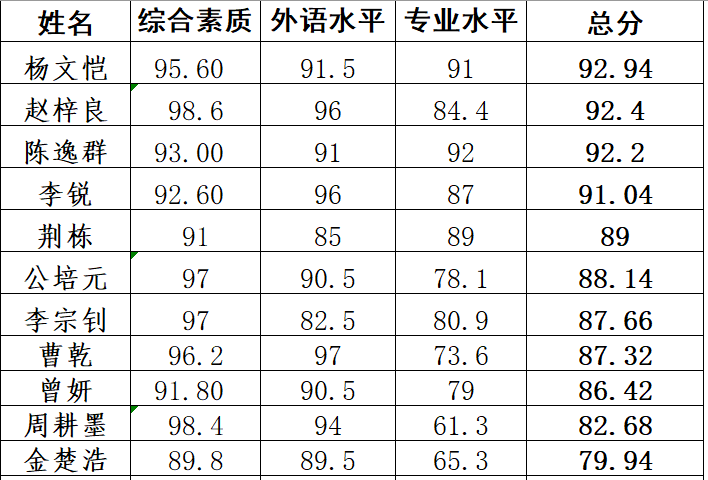 